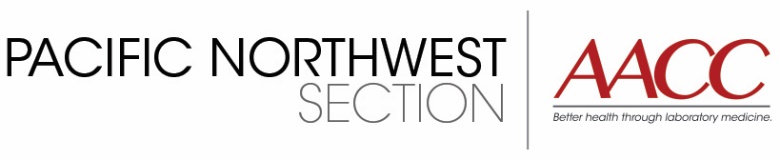 Developing and Deploying Data Analytic Applications for Clinical Laboratory OperationsSpeaker: Shannon Haymond, PhD, DABCC, FAACC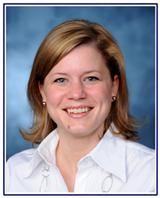 AACC President, Invited LectureVice Chair for Computational Pathology and Director of the Clinical Mass Spectrometry Laboratory at the Ann & Robert H. Lurie Children’s Hospital of Chicago Associate Professor of Pathology at Northwestern University Feinberg SchoolJoin us on May 4th to listen to an exciting talk from AACC President, Dr. Shannon Haymond, on the University of Washington Campus in Seattle! A social hour and dinner will take place at Magnuson Brewery after the talk. RSVP for more details!  https://forms.office.com/r/vjkuHjunxqUW Seattle South Campus, Room 303May 4th, 2023, 5:00-6:30 pmHybrid Meeting: Virtual and In-Person Options